О признании несостоявшимися публичные слушания по вопросам предоставления разрешений на отклонение от предельных параметров разрешенного строительства, реконструкции объектов капитального строительства, назначенных постановлением Главы Североуральского городского округа от 11.04.2018 № 21В соответствии со статьей 40 Градостроительного кодекса Российской Федерации, Уставом Североуральского городского округа, постановлением Главы Североуральского городского округа от 05.10.2006 № 1422 «О создании Комиссии по подготовке проекта Правил землепользования и застройки в Североуральском городском округе и проведению публичных слушаний», в связи с отсутствием сообщения о проведении публичных слушаний по вопросам предоставления разрешений на отклонение от предельных параметров разрешенного строительства, реконструкции объектов капитального строительства в газете «Наше слово»ПОСТАНОВЛЯЮ:1. Признать несостоявшимися публичные слушания по вопросам предоставления разрешений на отклонение от предельных параметров разрешенного строительства, реконструкции объектов капитального строительства, назначенных постановлением Главы Североуральского городского округа от 11.04.2018 № 21.2. Контроль за исполнением настоящего постановления возложить                           на Заместителя Главы Администрации Североуральского городского округа                  В.В. Паслера.3. Опубликовать настоящее постановление в газете «Наше слово»                               и разместить на официальном сайте Администрации Североуральского городского округа.Глава Североуральского городского округа				В.П. Матюшенко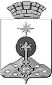 ГЛАВА СЕВЕРОУРАЛЬСКОГО ГОРОДСКОГО ОКРУГАПОСТАНОВЛЕНИЕГЛАВА СЕВЕРОУРАЛЬСКОГО ГОРОДСКОГО ОКРУГАПОСТАНОВЛЕНИЕ15.05.2018                                                                                                         № 25                                                                                                        № 25г. Североуральскг. Североуральск